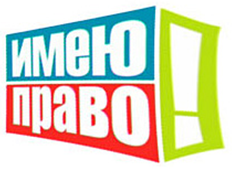 “Наши права”ПРАВО (из словаря Ожегова) – есть совокупность установленных и охраняемых государственной властью норм и правил, которые регулируют отношения между людьми. ПРАВО (по курсу обществознания, доктор педагогических наук Л. Боголюбов) – это нормативная форма выражения формального равенства людей в общественных отношениях. Признание формального равенства людей подразумевает их свободу и независимость. Где нет свободы, не может быть и отношения, т.е. отношения между людьми в обществе.А теперь определимся с понятием “права человека-гражданина”. Ведь человек есть кто? Давайте выделим пять позиций...1) хомосапиенс (человек разумный);2) существо биосоциальное, т. е. человек связан с природой и обществом людей;3) индивид;4) личность;5) гражданин (по факту рождения).Если это так, следовательно, каждый человек (и взрослый, и ребенок) имеет свои права.Итак, права человека-гражданина – это...Права человека-гражданина – это правила, по которым живет он сам и окружающее его общество людей. Правила, определяющиеся моралью, моральными нормами, формами поведения, которые заложены в обществе людей, определены обычаями, традициями, жизненным опытом многих поколений людей.Общество людей должно жить по правилам и тогда в этом обществе будут действовать принципы разума, гуманизма, справедливости, совести и порядка.Правила поведения и общения, нормы морали, испытанные временем, постепенно утверждались и приобретали форму законов. Право и права человека-гражданина определяются законами, а сами законы определяются правом.Исходя из этих установок, можно сделать вывод о том, что правовое государство – это государство, где господствует право.Право определяется законами. Действительно правовое государство это то, в котором граждане являются законопослушными, т.е. добровольно, осознанно живут и действуют по закону и совести.В нашем государстве, в Российской Федерации, впрочем, как и в любой другой стране нашего многообразного мира, законами защищены и взрослые и дети. Особенно дети. Ведь это будущее любой нации.“Храни порядок и порядок сохранить тебя” (латинское изречение);“Знание прав определяет добросовестное выполнение обязанности” (Б. Франклин);“Живи по закону, поступай по совести” (латинское изречение);“Изучая свои права, мы получаем возможность жить и поступать по справедливости” (Г. Лихтенберг);“Учись думать о себе и о других” (китайская мудрость);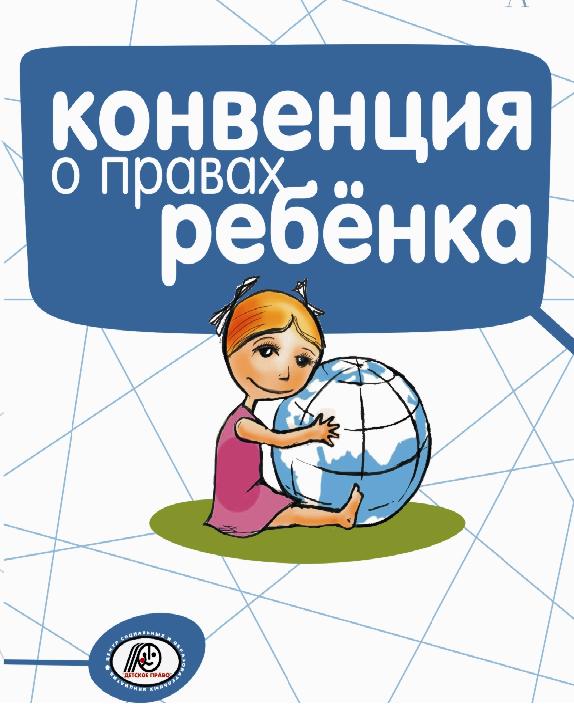 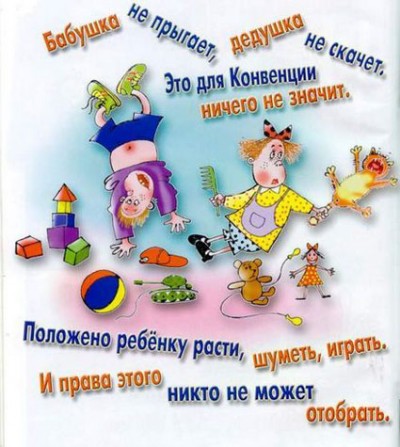 Календарь правовых дат. Международное десятилетие мира и ненасилия в интересах детей планеты.1 июня – Международный день защиты детей.4 июня – Международный день детей – жертв агрессии.20 ноября – Всемирный день прав ребенка.10 декабря – День прав человека.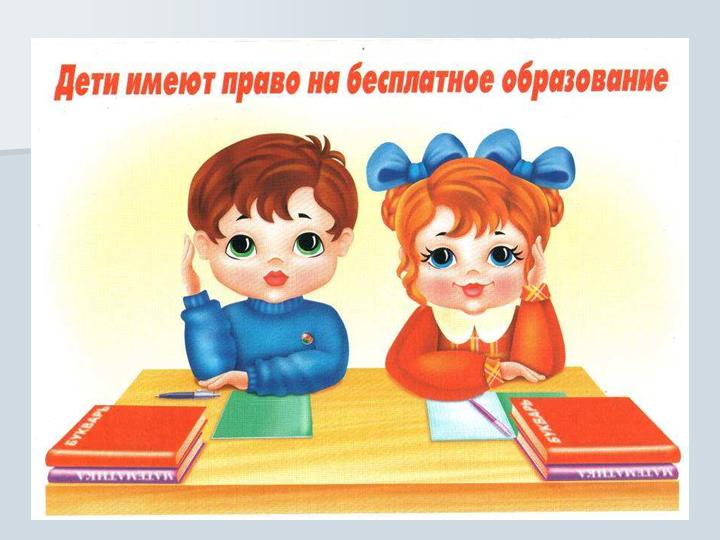 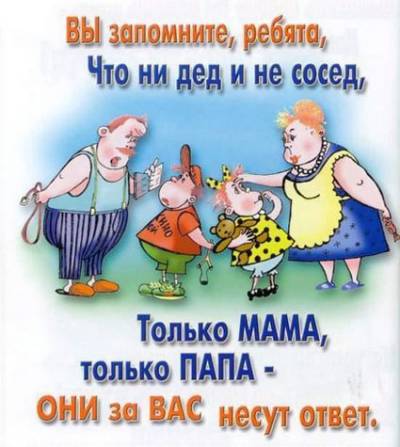 